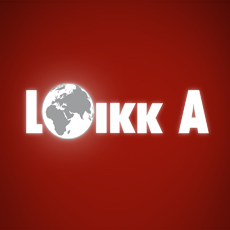 LOIKK A - darījumi ar nekustamo īpašumu - www.loikka.lv
 ;  Birojs Rīgā: Krāslavas iela 12-1,
 ;  tel.: +371 67205216, mob. tel.: +371 29718568, e-pasts: info@loikka.lvPārdod dzīvokli, Rīga, Vecrīga (ID: 2491)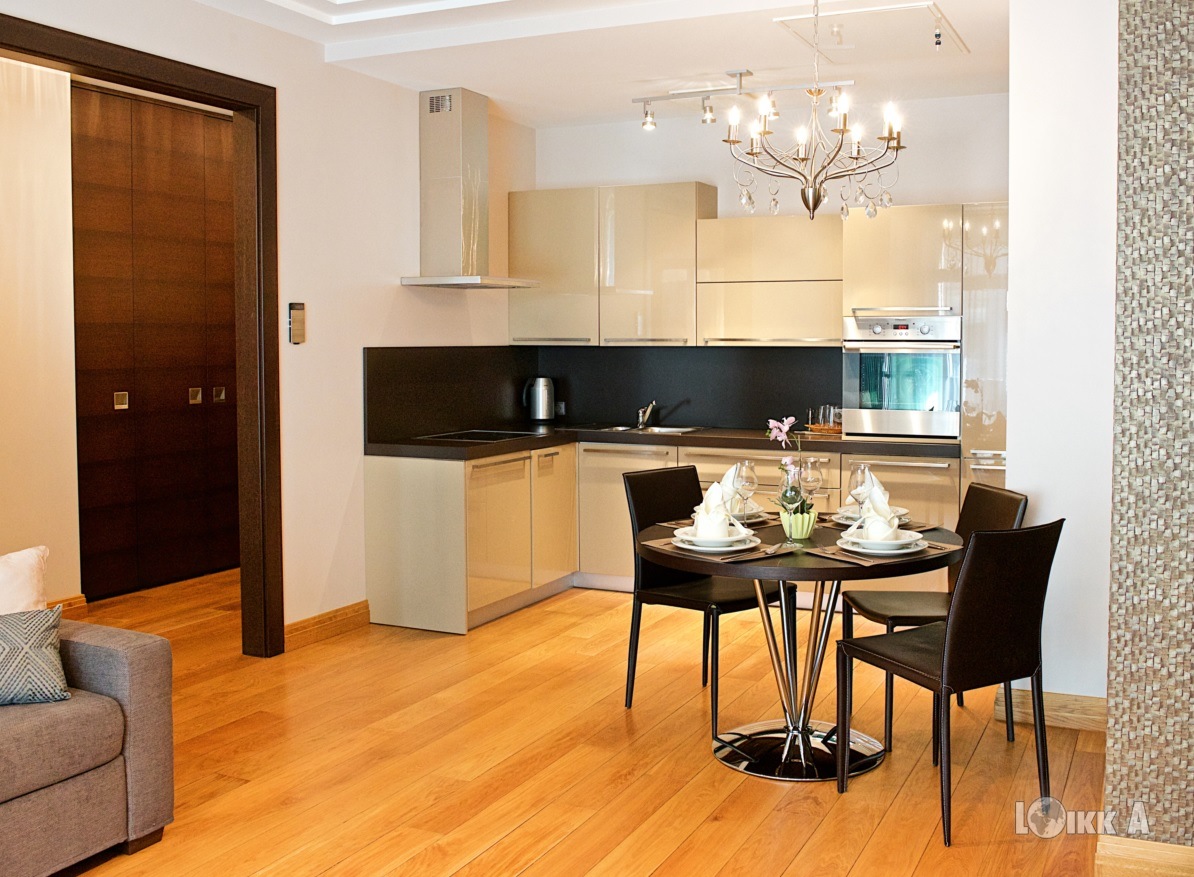 Kontaktinformācija:SIA Loikk A, Genadijs Kirilovs, Tālr.: +371 29521173, E-pasts: direktors@loikka.lv, Skype: direktors23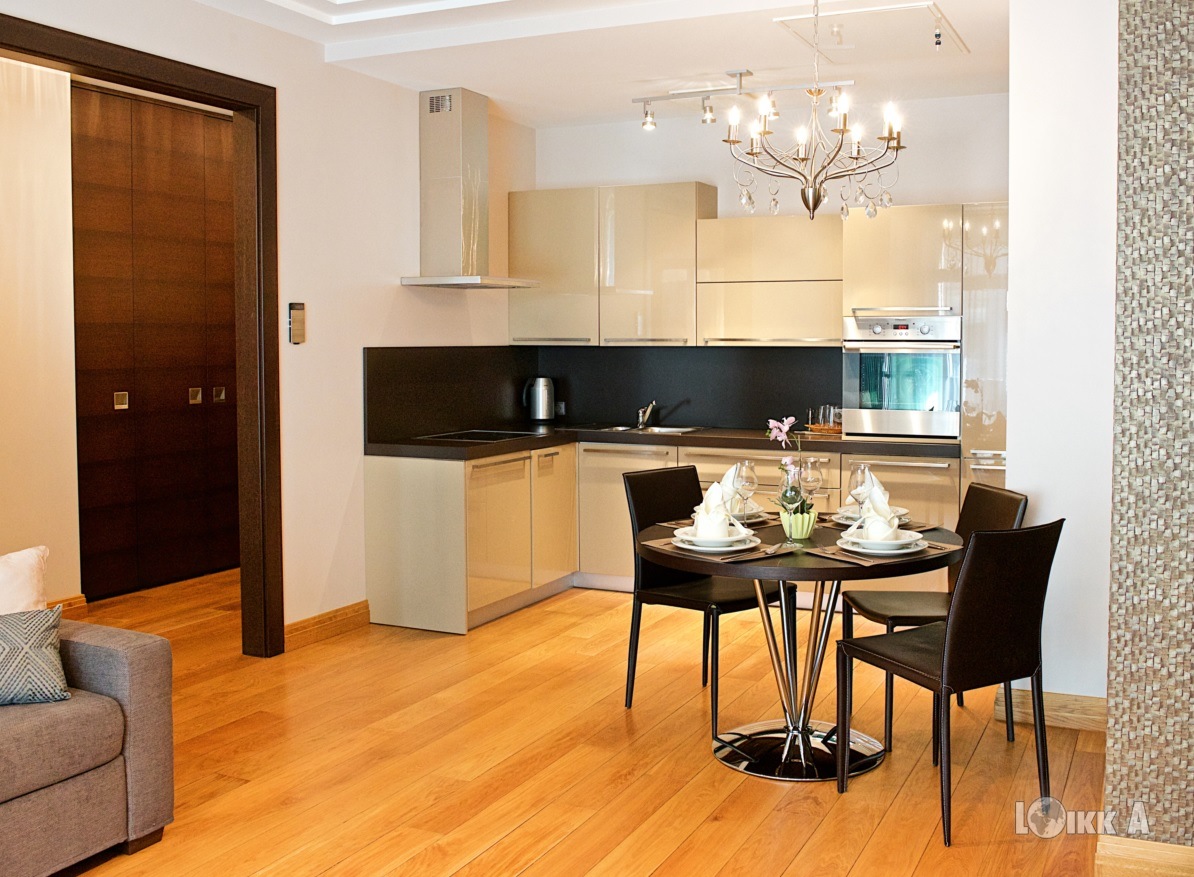 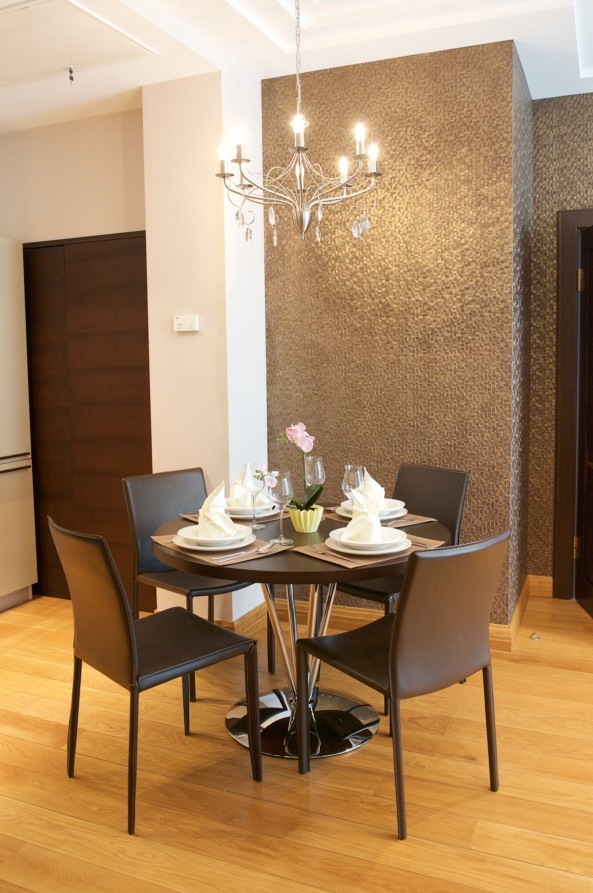 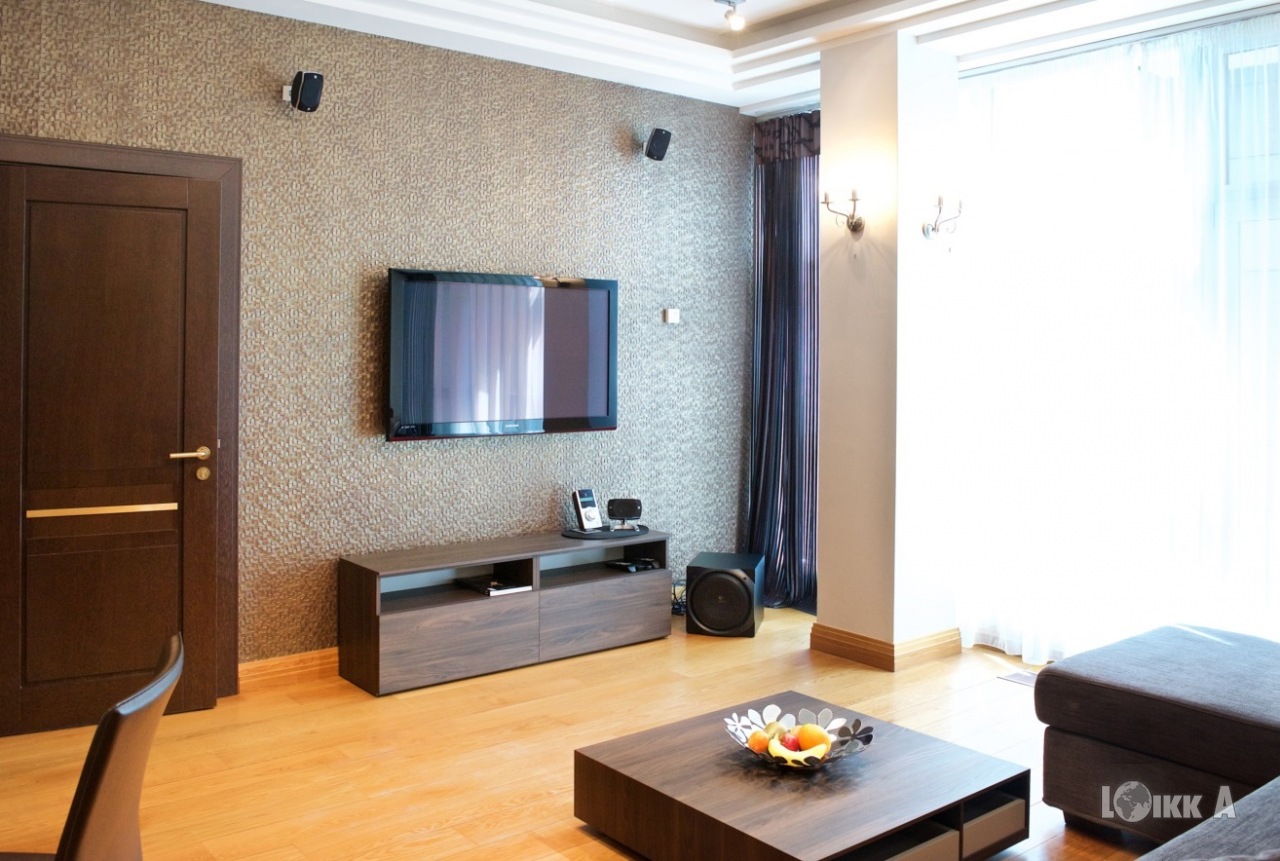 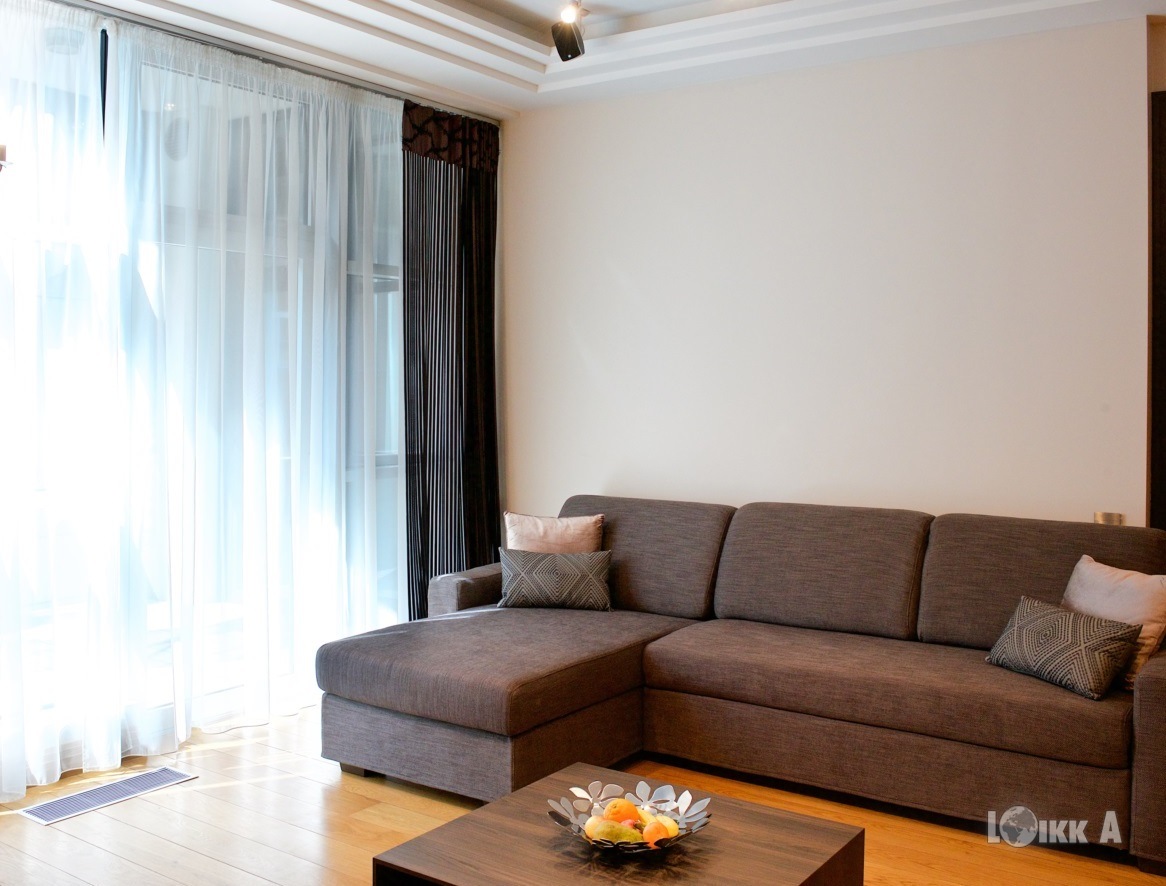 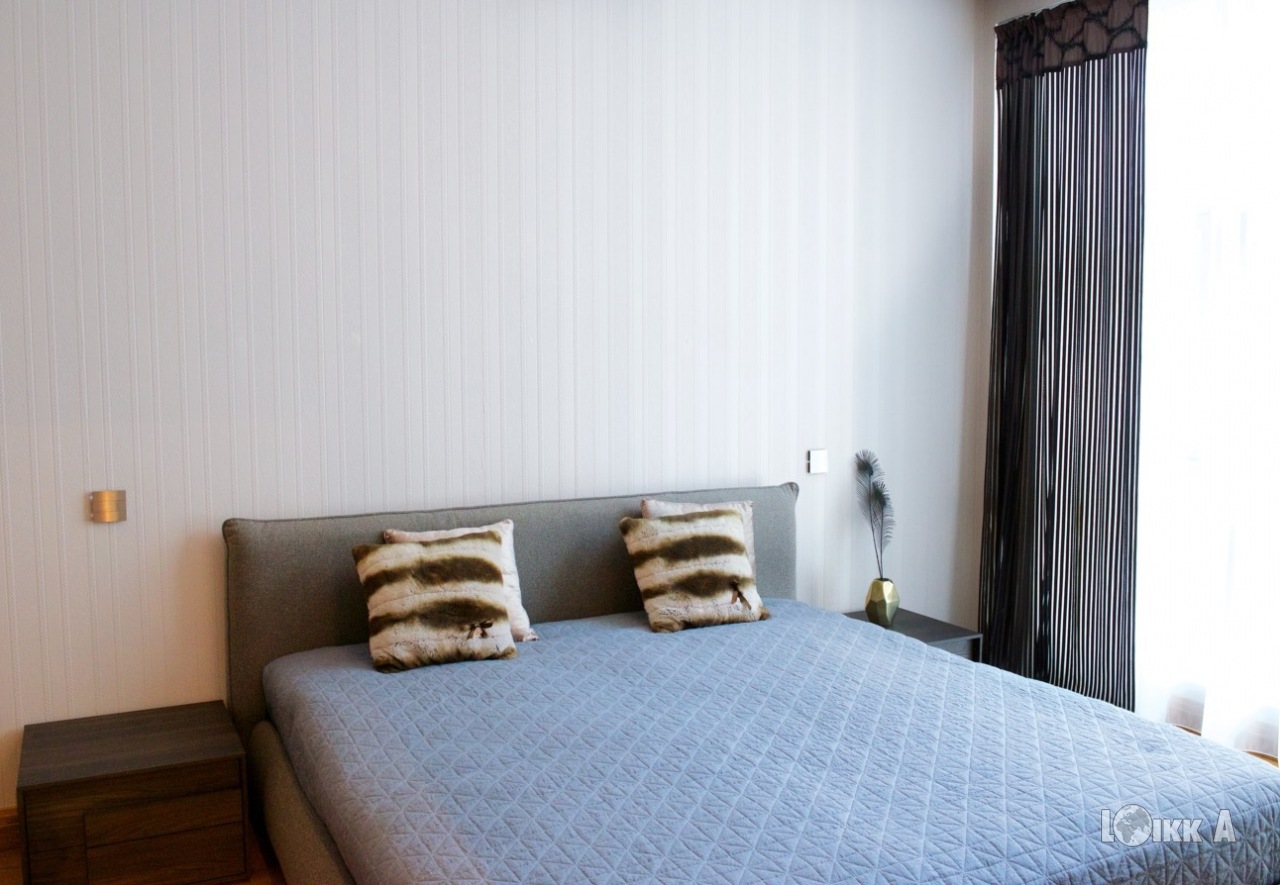 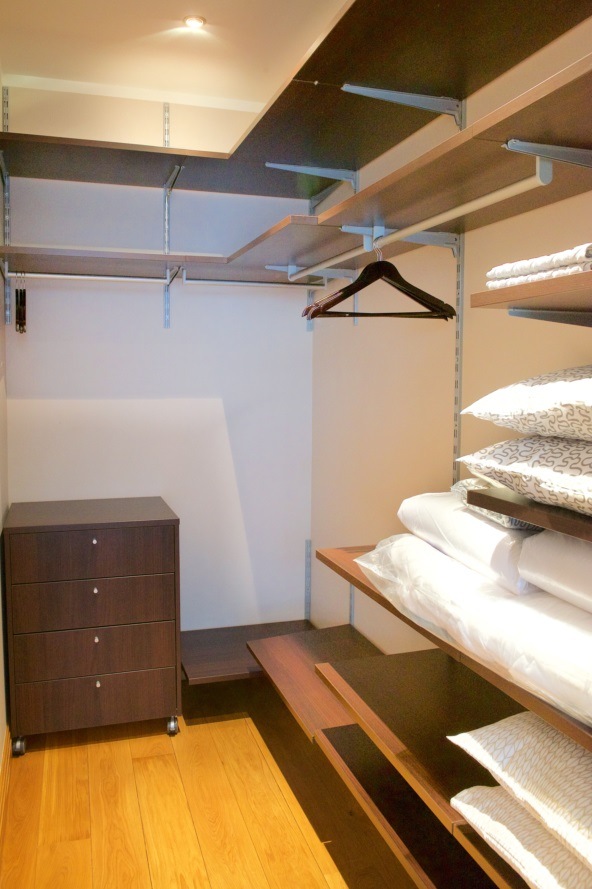 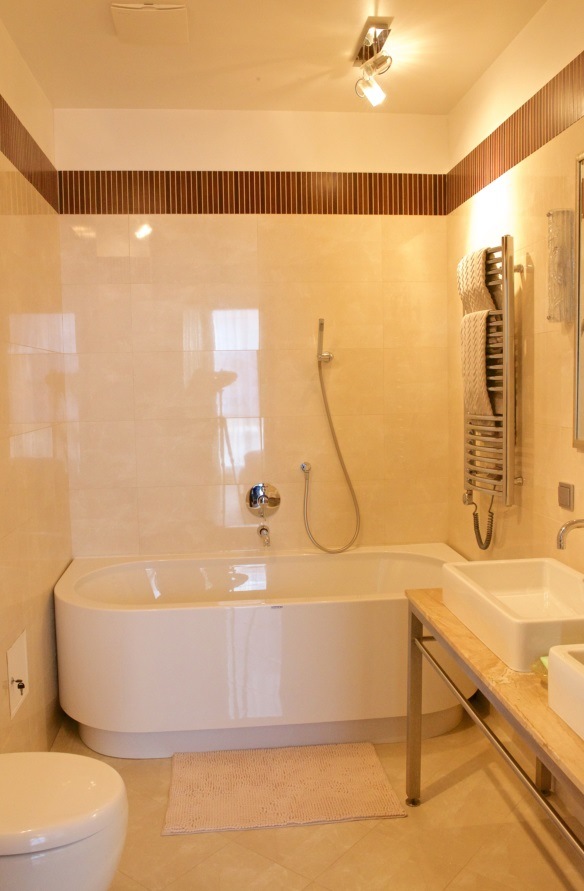 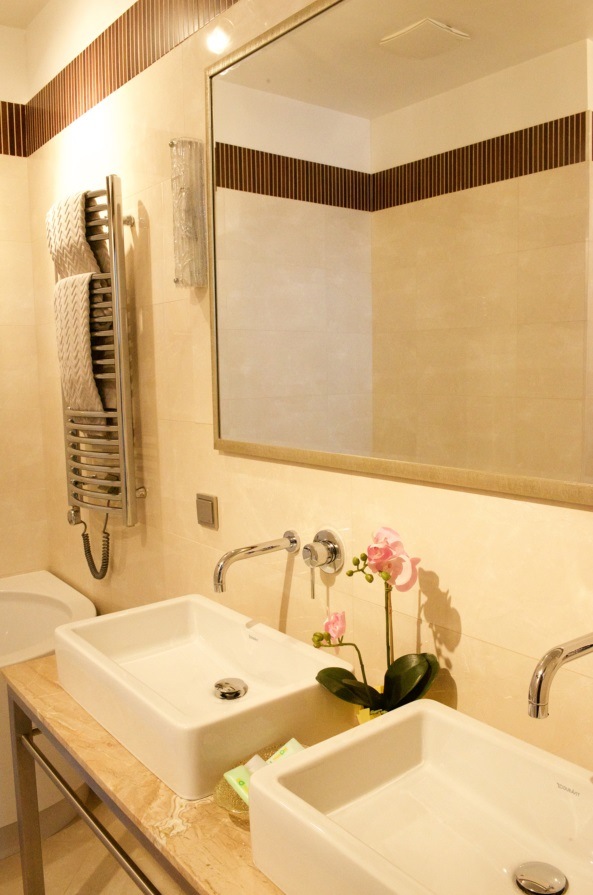 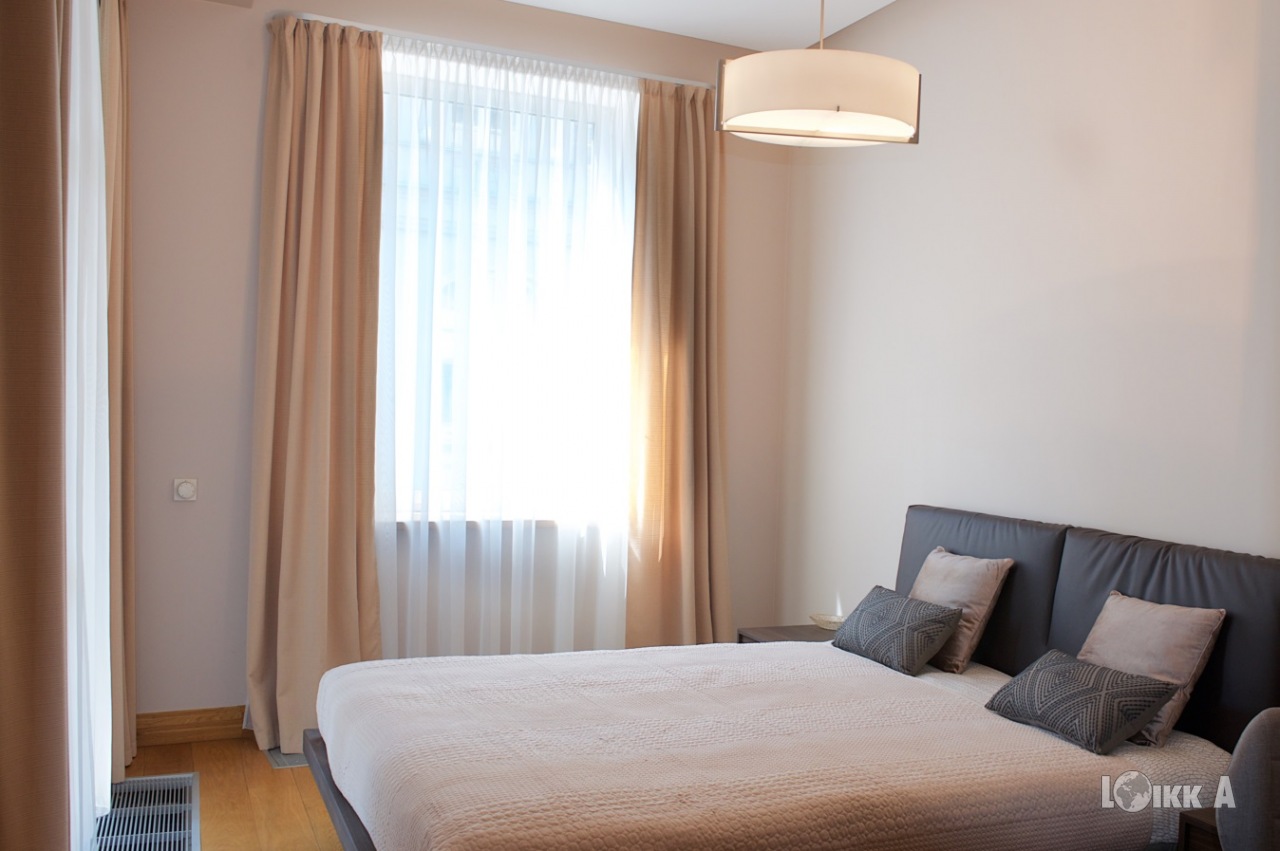 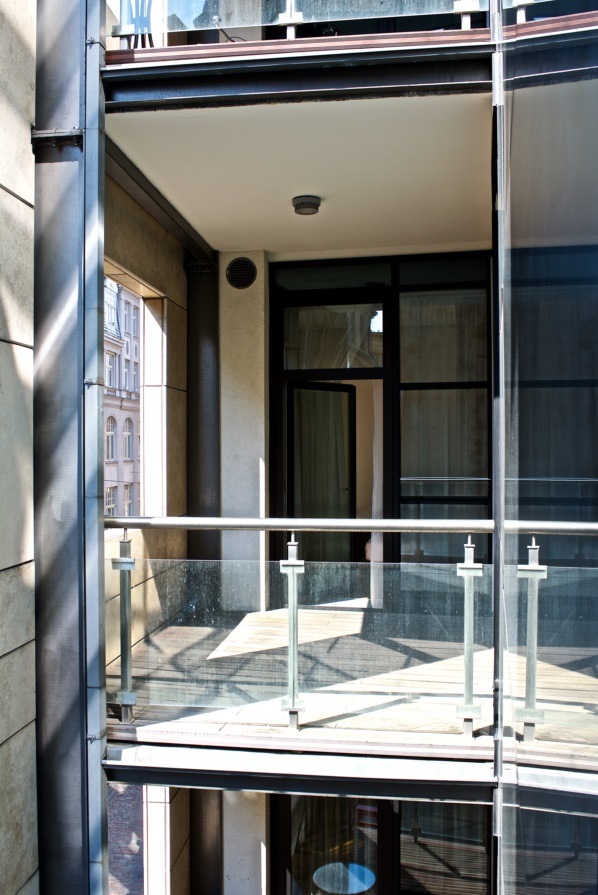 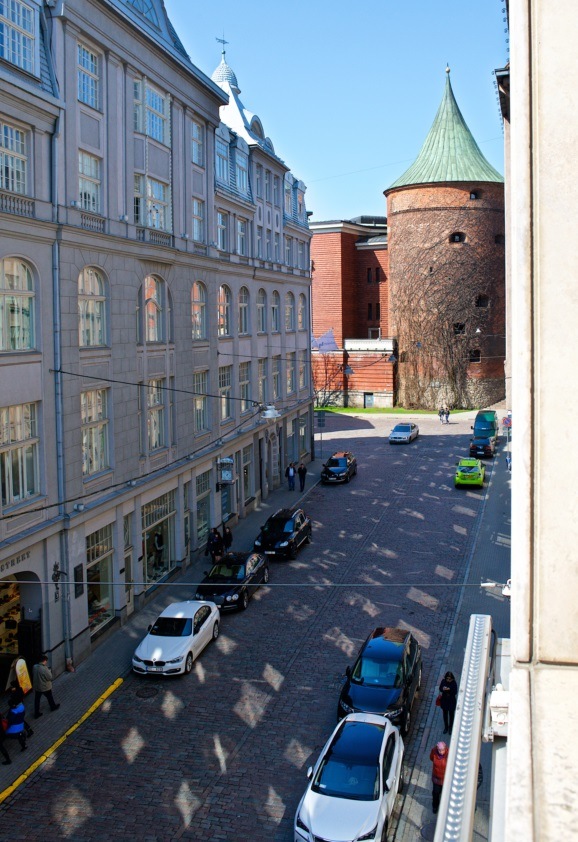 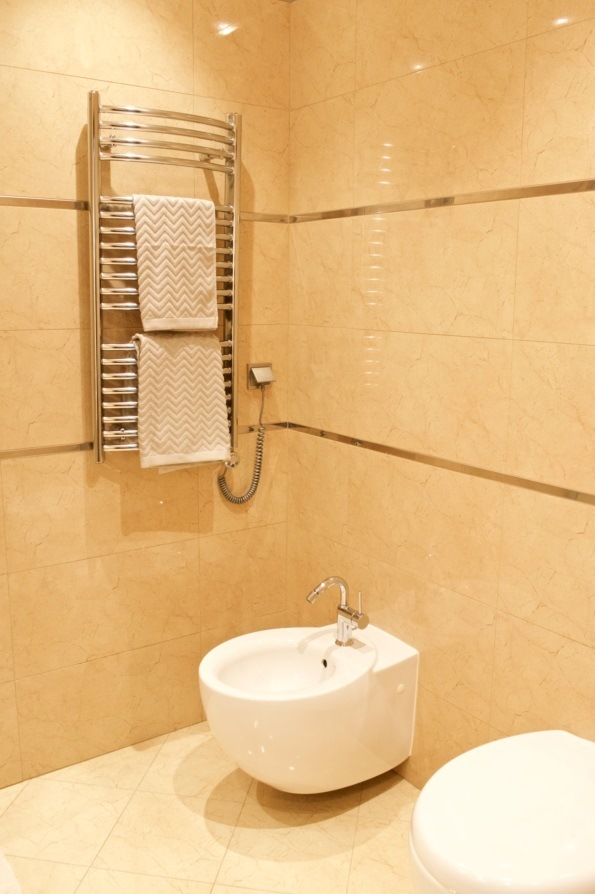 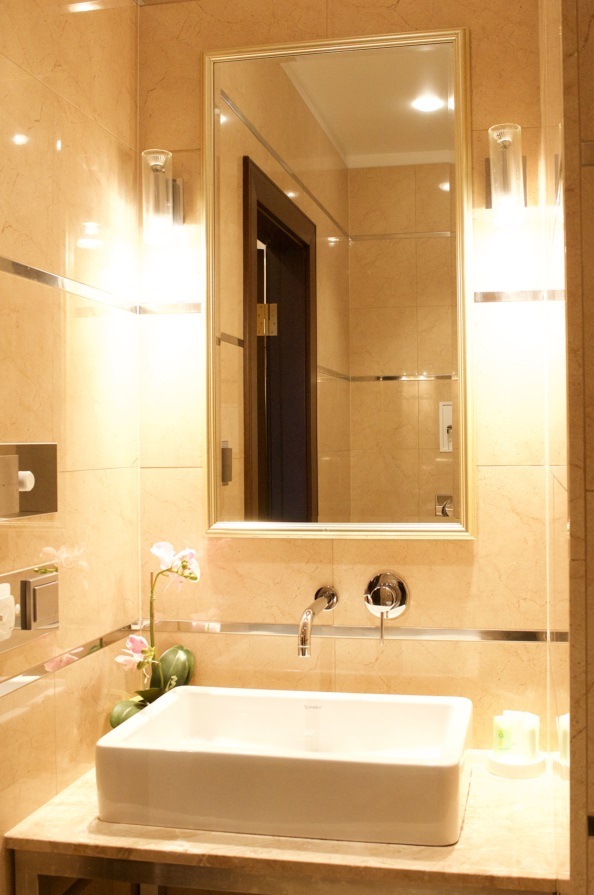 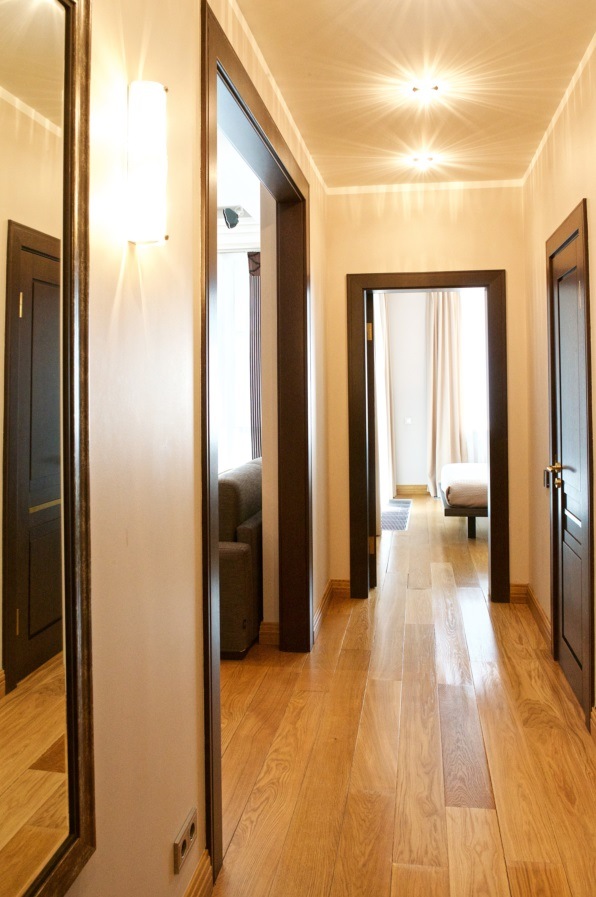 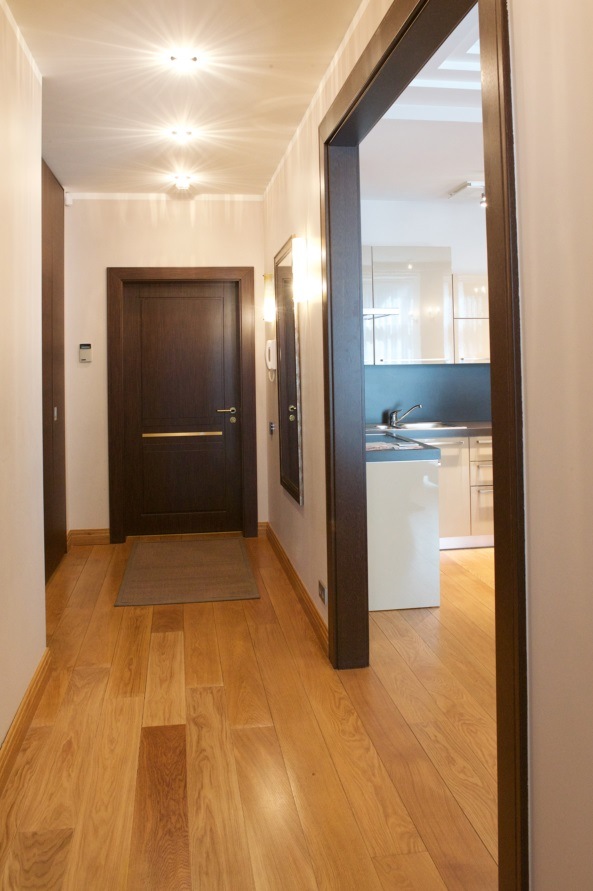 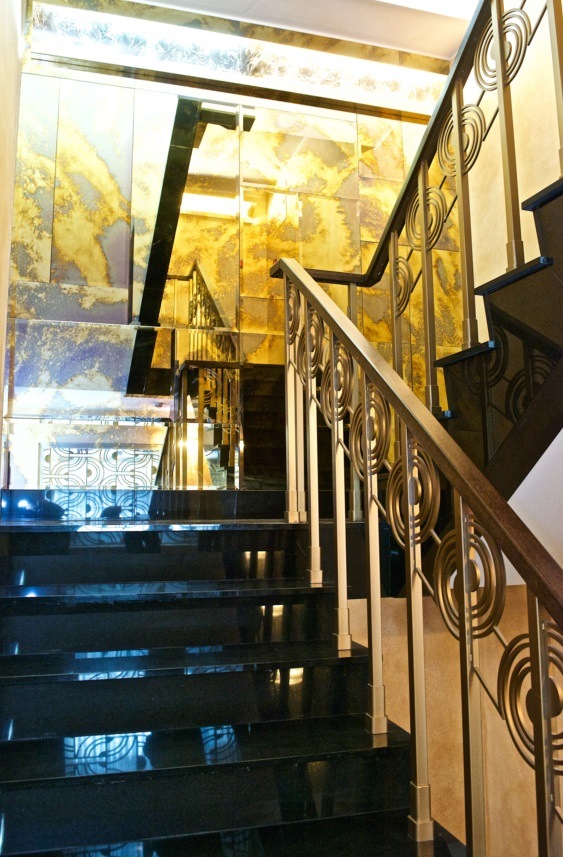 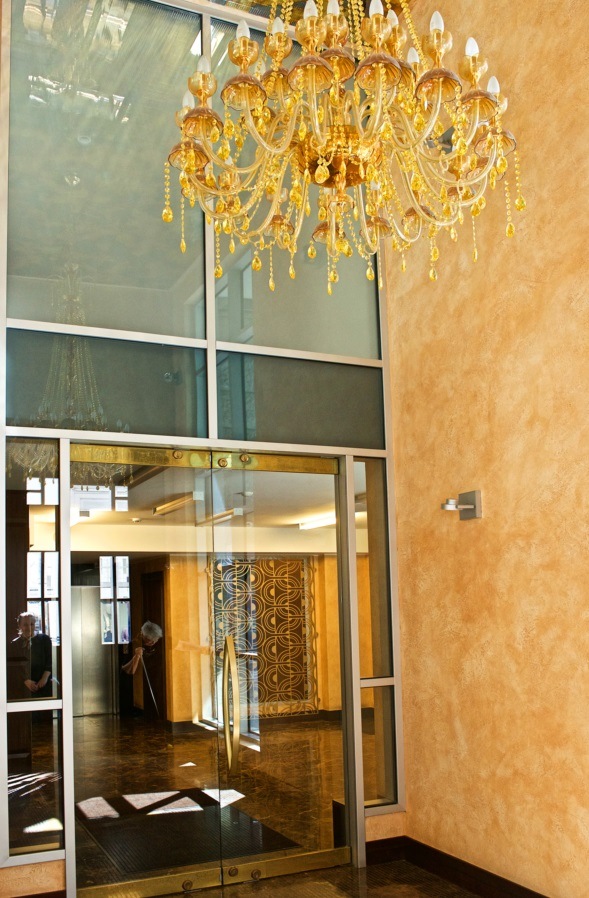 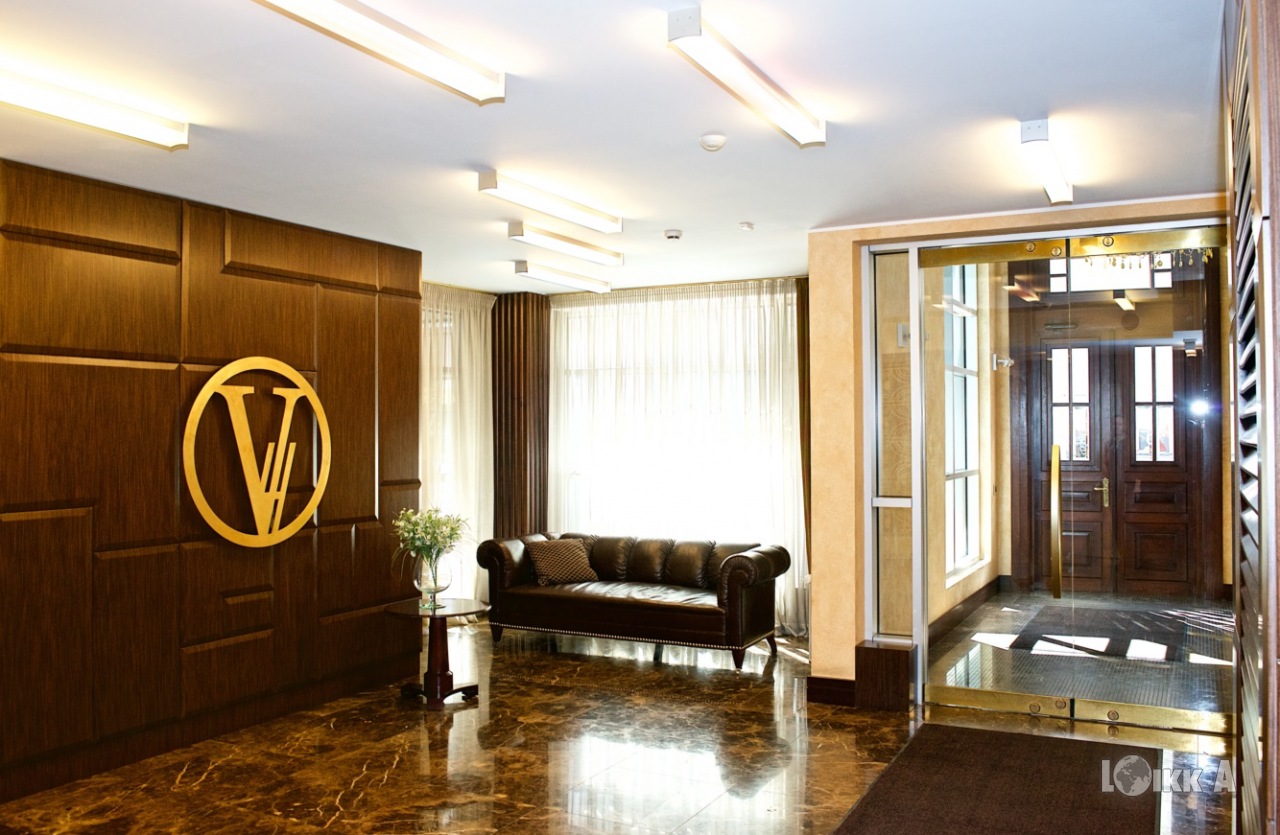 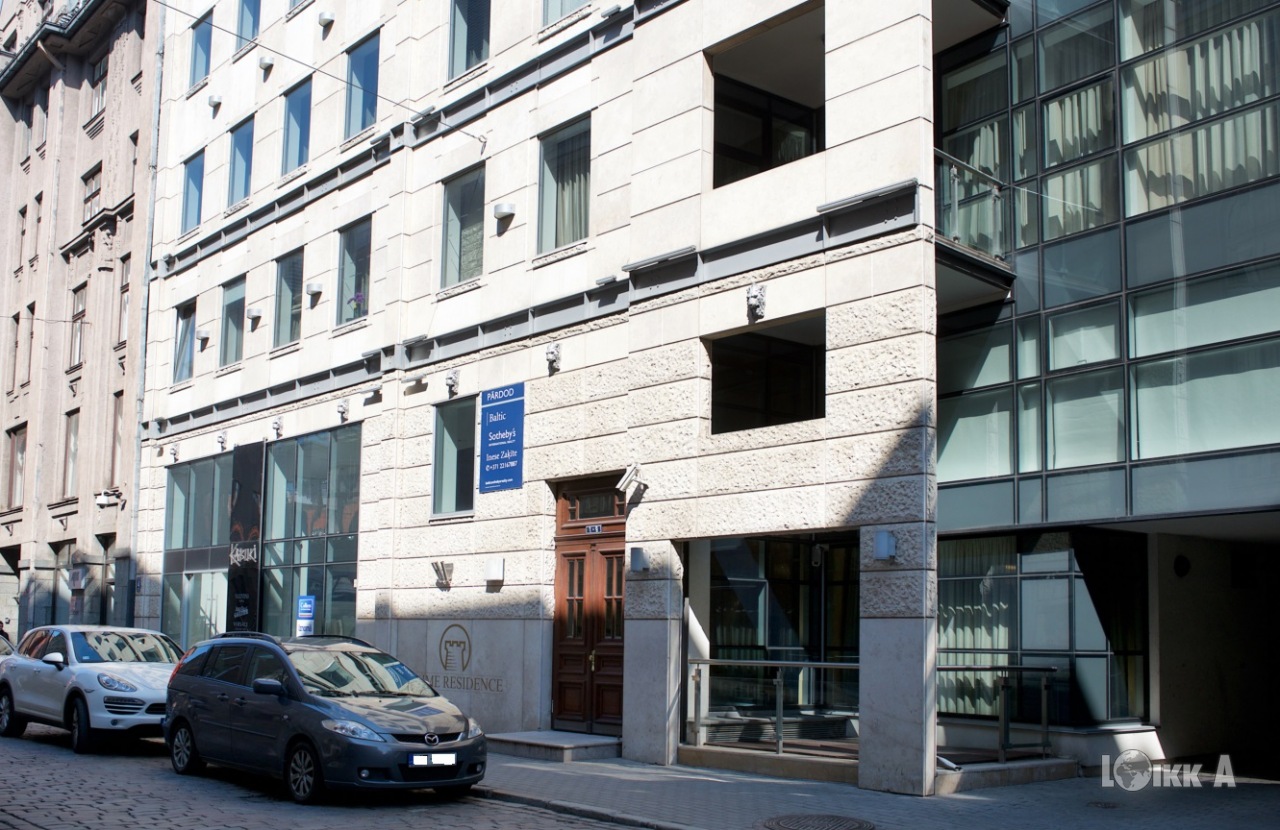 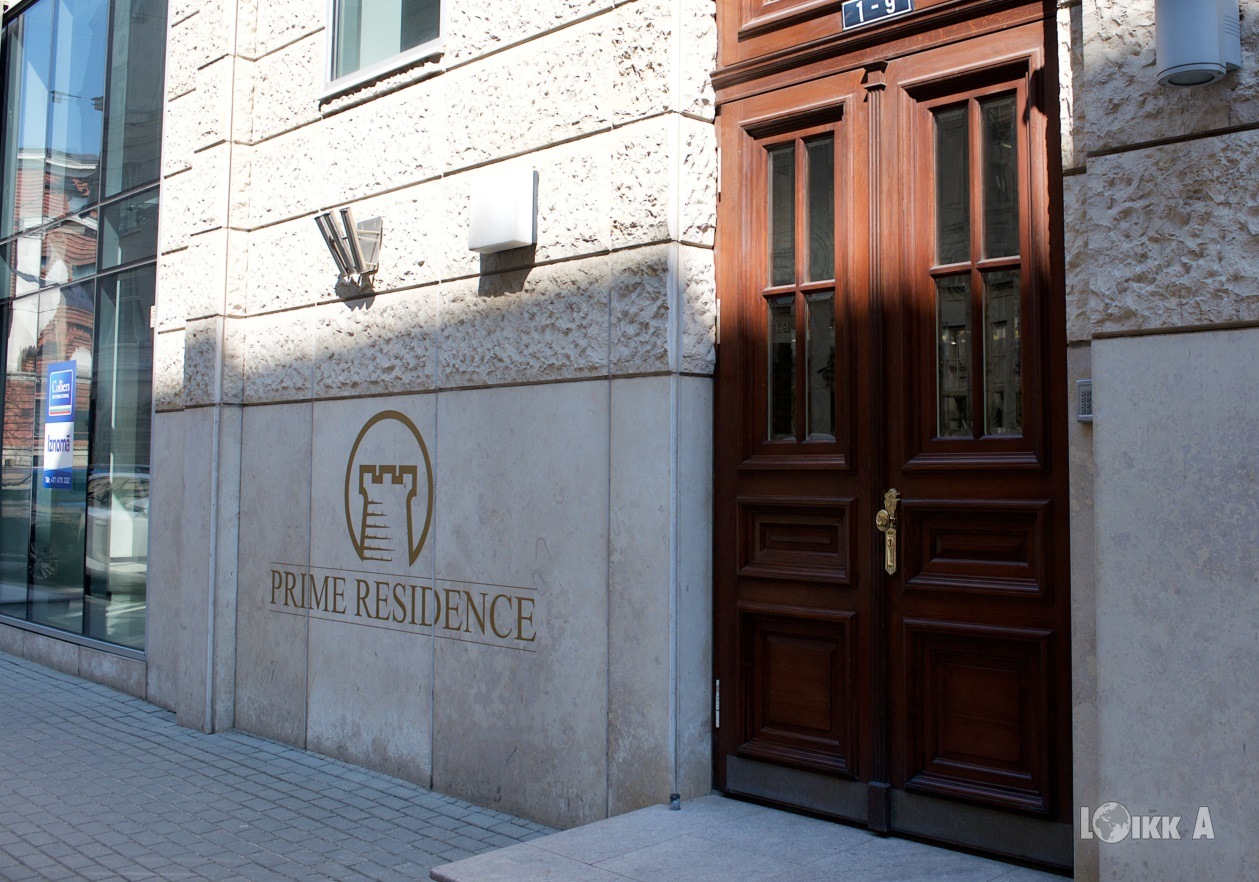 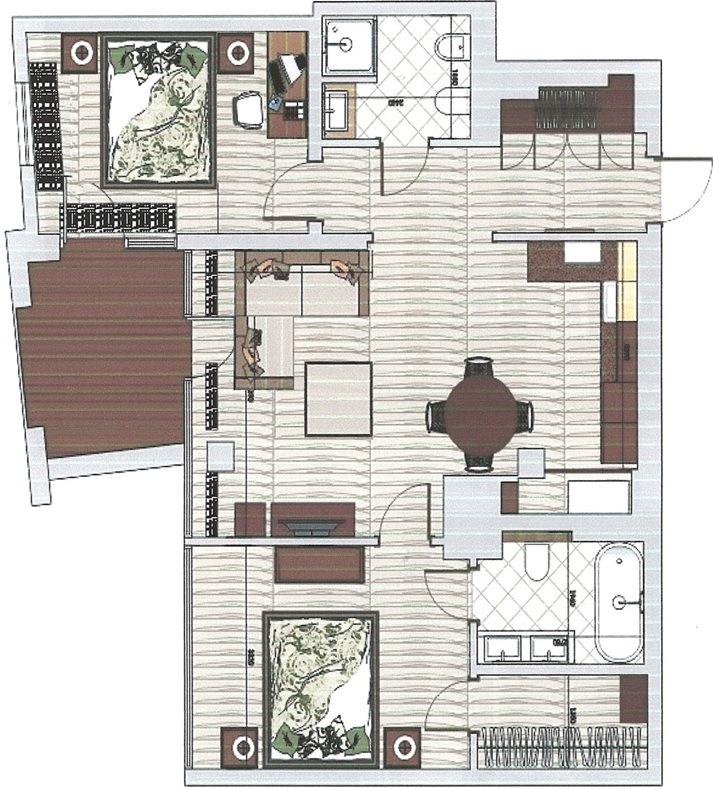 ID:2491Darījums:Pārdod dzīvokliTips:DzīvokļiCena:650 000 EURCena par m2:6 842 EUR / m2Vieta:Rīga, Vecrīga, Vaļņu iela 4Platība:95 m2Mājas sērija:SpecprojektsĒkas stāvoklis:Ļoti labsIekšējās apdares stāvoklis:Ļoti labsĒrtības:VisasIstabas:3Guļamistabu skaits:2Vannasistabu skaits:2Stāvs:3Stāvu skaits:5